11. Выполнение цветочного Городецкого орнамента «букет»Композиционное построение «букет» в городецкой росписи применяется в основном на плоских изделиях, таких как разделочные доски.При разработке эскиза необходимо провести ось симметрии, чтобы разделить эскиз на две равные части. Необходимо помнить, что основой композиции является 3 крупных цветка. Разместив цветы, к ним присоединяем более простые и мелкие цветы, листья. В верхней части букета цветы и бутоны должны быть меньше по размеру.  Делаем орнамент насыщенным по цвету, ярким, применяя разную палитру цветов красок.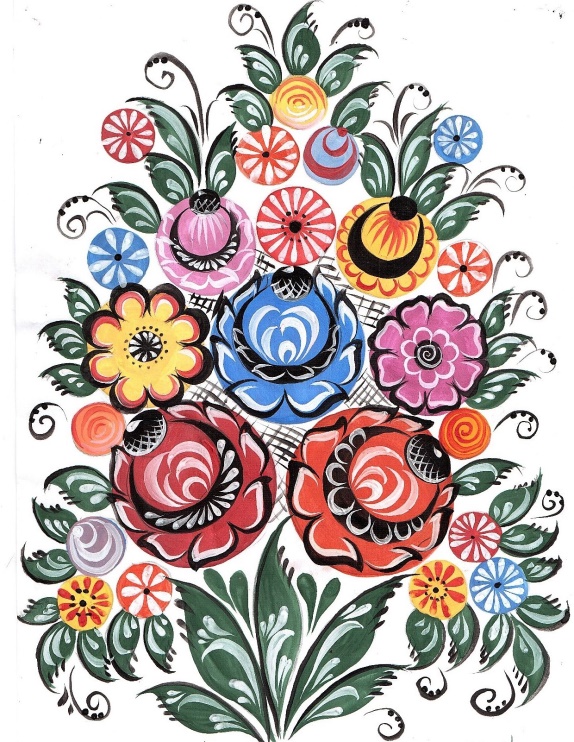 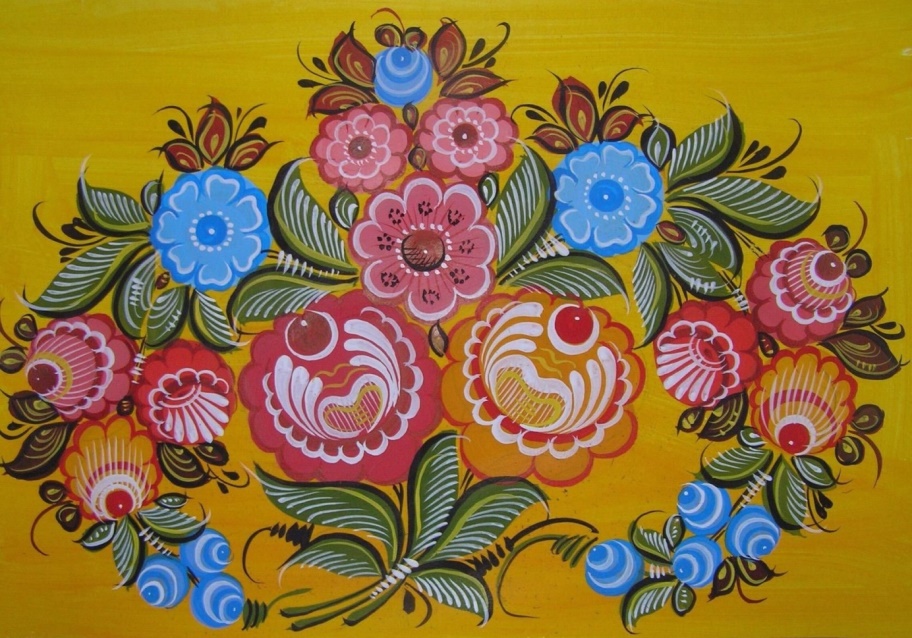 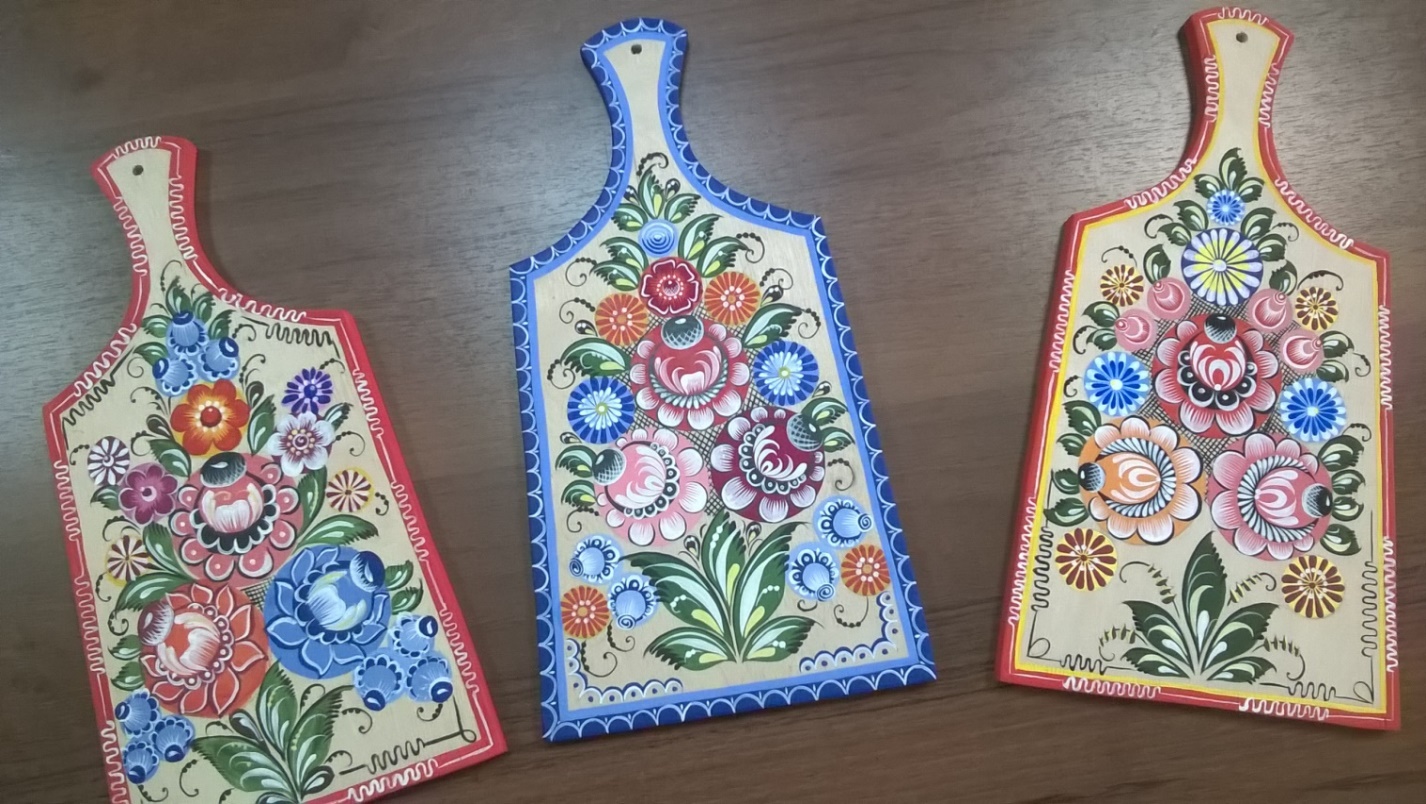 